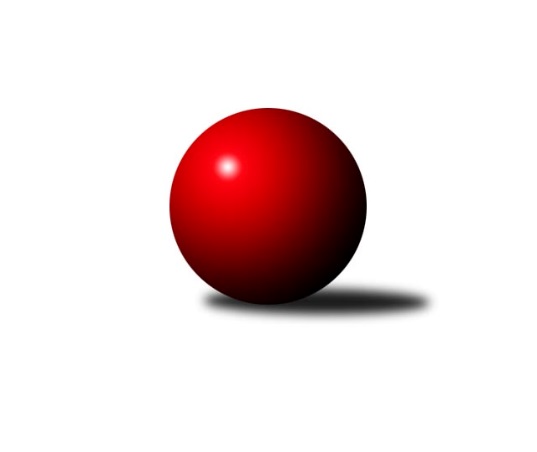 Č.2Ročník 2022/2023	20.5.2024 Východočeský přebor skupina B 2022/2023Statistika 2. kolaTabulka družstev:		družstvo	záp	výh	rem	proh	skore	sety	průměr	body	plné	dorážka	chyby	1.	Přelouč A	2	2	0	0	28 : 4 	(11.0 : 7.0)	2526	4	1732	794	38.5	2.	Svitavy A	2	2	0	0	24 : 8 	(15.0 : 9.0)	2587	4	1787	800	34	3.	Rybník A	1	1	0	0	14 : 2 	(8.0 : 0.0)	2383	2	1648	735	48	4.	Svitavy B	2	1	0	1	18 : 14 	(11.0 : 7.0)	2616	2	1790	826	43	5.	Pardubice B	2	1	0	1	18 : 14 	(9.0 : 5.0)	2475	2	1765	710	55	6.	Hr. Králové A	2	1	0	1	16 : 16 	(10.5 : 7.5)	2557	2	1762	795	47.5	7.	Vys. Mýto B	2	1	0	1	14 : 18 	(2.0 : 6.0)	2517	2	1764	753	45	8.	Rychnov n/K C	2	1	0	1	12 : 20 	(1.0 : 9.0)	2337	2	1661	676	52	9.	České Meziříčí A	1	0	0	1	4 : 12 	(4.5 : 7.5)	2595	0	1814	781	40	10.	Hylváty B	2	0	0	2	6 : 26 	(4.0 : 10.0)	2449	0	1718	732	44.5	11.	Smiřice B	2	0	0	2	6 : 26 	(8.0 : 16.0)	2422	0	1724	698	67Tabulka doma:		družstvo	záp	výh	rem	proh	skore	sety	průměr	body	maximum	minimum	1.	Rybník A	1	1	0	0	14 : 2 	(8.0 : 0.0)	2383	2	2383	2383	2.	Svitavy B	1	1	0	0	12 : 4 	(6.0 : 0.0)	2641	2	2641	2641	3.	Hr. Králové A	1	1	0	0	12 : 4 	(7.5 : 4.5)	2626	2	2626	2626	4.	Přelouč A	1	1	0	0	12 : 4 	(3.0 : 3.0)	2507	2	2507	2507	5.	Pardubice B	1	1	0	0	12 : 4 	(8.0 : 4.0)	2499	2	2499	2499	6.	Vys. Mýto B	1	1	0	0	10 : 6 	(2.0 : 0.0)	2613	2	2613	2613	7.	Svitavy A	1	1	0	0	10 : 6 	(7.0 : 5.0)	2602	2	2602	2602	8.	Rychnov n/K C	1	1	0	0	10 : 6 	(1.0 : 1.0)	2480	2	2480	2480	9.	České Meziříčí A	0	0	0	0	0 : 0 	(0.0 : 0.0)	0	0	0	0	10.	Smiřice B	1	0	0	1	2 : 14 	(4.0 : 8.0)	2385	0	2385	2385	11.	Hylváty B	1	0	0	1	0 : 16 	(4.0 : 8.0)	2376	0	2376	2376Tabulka venku:		družstvo	záp	výh	rem	proh	skore	sety	průměr	body	maximum	minimum	1.	Přelouč A	1	1	0	0	16 : 0 	(8.0 : 4.0)	2544	2	2544	2544	2.	Svitavy A	1	1	0	0	14 : 2 	(8.0 : 4.0)	2571	2	2571	2571	3.	Rybník A	0	0	0	0	0 : 0 	(0.0 : 0.0)	0	0	0	0	4.	Svitavy B	1	0	0	1	6 : 10 	(5.0 : 7.0)	2590	0	2590	2590	5.	Hylváty B	1	0	0	1	6 : 10 	(0.0 : 2.0)	2522	0	2522	2522	6.	Pardubice B	1	0	0	1	6 : 10 	(1.0 : 1.0)	2450	0	2450	2450	7.	České Meziříčí A	1	0	0	1	4 : 12 	(4.5 : 7.5)	2595	0	2595	2595	8.	Hr. Králové A	1	0	0	1	4 : 12 	(3.0 : 3.0)	2487	0	2487	2487	9.	Smiřice B	1	0	0	1	4 : 12 	(4.0 : 8.0)	2458	0	2458	2458	10.	Vys. Mýto B	1	0	0	1	4 : 12 	(0.0 : 6.0)	2420	0	2420	2420	11.	Rychnov n/K C	1	0	0	1	2 : 14 	(0.0 : 8.0)	2194	0	2194	2194Tabulka podzimní části:		družstvo	záp	výh	rem	proh	skore	sety	průměr	body	doma	venku	1.	Přelouč A	2	2	0	0	28 : 4 	(11.0 : 7.0)	2526	4 	1 	0 	0 	1 	0 	0	2.	Svitavy A	2	2	0	0	24 : 8 	(15.0 : 9.0)	2587	4 	1 	0 	0 	1 	0 	0	3.	Rybník A	1	1	0	0	14 : 2 	(8.0 : 0.0)	2383	2 	1 	0 	0 	0 	0 	0	4.	Svitavy B	2	1	0	1	18 : 14 	(11.0 : 7.0)	2616	2 	1 	0 	0 	0 	0 	1	5.	Pardubice B	2	1	0	1	18 : 14 	(9.0 : 5.0)	2475	2 	1 	0 	0 	0 	0 	1	6.	Hr. Králové A	2	1	0	1	16 : 16 	(10.5 : 7.5)	2557	2 	1 	0 	0 	0 	0 	1	7.	Vys. Mýto B	2	1	0	1	14 : 18 	(2.0 : 6.0)	2517	2 	1 	0 	0 	0 	0 	1	8.	Rychnov n/K C	2	1	0	1	12 : 20 	(1.0 : 9.0)	2337	2 	1 	0 	0 	0 	0 	1	9.	České Meziříčí A	1	0	0	1	4 : 12 	(4.5 : 7.5)	2595	0 	0 	0 	0 	0 	0 	1	10.	Hylváty B	2	0	0	2	6 : 26 	(4.0 : 10.0)	2449	0 	0 	0 	1 	0 	0 	1	11.	Smiřice B	2	0	0	2	6 : 26 	(8.0 : 16.0)	2422	0 	0 	0 	1 	0 	0 	1Tabulka jarní části:		družstvo	záp	výh	rem	proh	skore	sety	průměr	body	doma	venku	1.	Hr. Králové A	0	0	0	0	0 : 0 	(0.0 : 0.0)	0	0 	0 	0 	0 	0 	0 	0 	2.	České Meziříčí A	0	0	0	0	0 : 0 	(0.0 : 0.0)	0	0 	0 	0 	0 	0 	0 	0 	3.	Vys. Mýto B	0	0	0	0	0 : 0 	(0.0 : 0.0)	0	0 	0 	0 	0 	0 	0 	0 	4.	Pardubice B	0	0	0	0	0 : 0 	(0.0 : 0.0)	0	0 	0 	0 	0 	0 	0 	0 	5.	Svitavy B	0	0	0	0	0 : 0 	(0.0 : 0.0)	0	0 	0 	0 	0 	0 	0 	0 	6.	Svitavy A	0	0	0	0	0 : 0 	(0.0 : 0.0)	0	0 	0 	0 	0 	0 	0 	0 	7.	Smiřice B	0	0	0	0	0 : 0 	(0.0 : 0.0)	0	0 	0 	0 	0 	0 	0 	0 	8.	Přelouč A	0	0	0	0	0 : 0 	(0.0 : 0.0)	0	0 	0 	0 	0 	0 	0 	0 	9.	Rybník A	0	0	0	0	0 : 0 	(0.0 : 0.0)	0	0 	0 	0 	0 	0 	0 	0 	10.	Hylváty B	0	0	0	0	0 : 0 	(0.0 : 0.0)	0	0 	0 	0 	0 	0 	0 	0 	11.	Rychnov n/K C	0	0	0	0	0 : 0 	(0.0 : 0.0)	0	0 	0 	0 	0 	0 	0 	0 Zisk bodů pro družstvo:		jméno hráče	družstvo	body	zápasy	v %	dílčí body	sety	v %	1.	Jiří Klusák 	Svitavy B 	4	/	2	(100%)		/		(%)	2.	Zdeněk Dokoupil 	Svitavy A 	4	/	2	(100%)		/		(%)	3.	Filip Ivan 	Hr. Králové A 	4	/	2	(100%)		/		(%)	4.	Pavel Klička 	Přelouč A 	4	/	2	(100%)		/		(%)	5.	Jana Klusáková 	Svitavy B 	4	/	2	(100%)		/		(%)	6.	Vlastimil Krátký 	Svitavy A 	4	/	2	(100%)		/		(%)	7.	Martin Kučera 	Svitavy A 	4	/	2	(100%)		/		(%)	8.	Petr Víšek 	Hr. Králové A 	4	/	2	(100%)		/		(%)	9.	Martina Nováková 	Pardubice B 	4	/	2	(100%)		/		(%)	10.	Martin Prošvic 	Vys. Mýto B 	4	/	2	(100%)		/		(%)	11.	Milan Novák 	Pardubice B 	4	/	2	(100%)		/		(%)	12.	Martin Matějček 	Smiřice B 	4	/	2	(100%)		/		(%)	13.	Jiří Vaníček 	Přelouč A 	4	/	2	(100%)		/		(%)	14.	Jan Zeman 	Rychnov n/K C 	4	/	2	(100%)		/		(%)	15.	Tomáš Müller 	Rybník A 	2	/	1	(100%)		/		(%)	16.	David Sukdolák 	Přelouč A 	2	/	1	(100%)		/		(%)	17.	Miroslav Zeman 	Svitavy B 	2	/	1	(100%)		/		(%)	18.	Václav Kolář 	Rybník A 	2	/	1	(100%)		/		(%)	19.	Milan Novák 	Svitavy A 	2	/	1	(100%)		/		(%)	20.	Jaroslav Šrámek 	České Meziříčí A 	2	/	1	(100%)		/		(%)	21.	Miroslav Kolář 	Rybník A 	2	/	1	(100%)		/		(%)	22.	Luděk Sukup 	Smiřice B 	2	/	1	(100%)		/		(%)	23.	Lukáš Müller 	Rybník A 	2	/	1	(100%)		/		(%)	24.	Jan Bernhard 	České Meziříčí A 	2	/	1	(100%)		/		(%)	25.	Tomáš Sukdolák 	Přelouč A 	2	/	1	(100%)		/		(%)	26.	Petr Zeman 	Přelouč A 	2	/	1	(100%)		/		(%)	27.	Petr Bartoš 	Vys. Mýto B 	2	/	1	(100%)		/		(%)	28.	Jaroslav Kejzlar 	Rychnov n/K C 	2	/	1	(100%)		/		(%)	29.	Monika Venclová 	Hylváty B 	2	/	1	(100%)		/		(%)	30.	Václav Kašpar 	Vys. Mýto B 	2	/	1	(100%)		/		(%)	31.	Marcel Novotný 	Rybník A 	2	/	1	(100%)		/		(%)	32.	Vojtěch Morávek 	Hylváty B 	2	/	1	(100%)		/		(%)	33.	Tomáš Jarolím 	Přelouč A 	2	/	1	(100%)		/		(%)	34.	Miloslav Vaněk 	Pardubice B 	2	/	2	(50%)		/		(%)	35.	Jan Vaculík 	Svitavy B 	2	/	2	(50%)		/		(%)	36.	Lukáš Hubáček 	Pardubice B 	2	/	2	(50%)		/		(%)	37.	Martin Šolc 	Hr. Králové A 	2	/	2	(50%)		/		(%)	38.	Petr Skutil 	Hr. Králové A 	2	/	2	(50%)		/		(%)	39.	Jana Bulisová 	Pardubice B 	2	/	2	(50%)		/		(%)	40.	Jakub Zelinka 	Svitavy A 	2	/	2	(50%)		/		(%)	41.	Karel Lang 	Přelouč A 	2	/	2	(50%)		/		(%)	42.	Jaroslav Kaplan 	Hylváty B 	2	/	2	(50%)		/		(%)	43.	Vít Richter 	Rychnov n/K C 	2	/	2	(50%)		/		(%)	44.	Marek Ledajaks 	Vys. Mýto B 	2	/	2	(50%)		/		(%)	45.	Josef Širůček 	Svitavy B 	2	/	2	(50%)		/		(%)	46.	Tomáš Skala 	Hylváty B 	0	/	1	(0%)		/		(%)	47.	Kamil Vošvrda 	České Meziříčí A 	0	/	1	(0%)		/		(%)	48.	Jan Vostrčil 	Hylváty B 	0	/	1	(0%)		/		(%)	49.	Anna Doškářová 	Smiřice B 	0	/	1	(0%)		/		(%)	50.	Roman Vrabec 	Smiřice B 	0	/	1	(0%)		/		(%)	51.	Ladislav Kolář 	Hylváty B 	0	/	1	(0%)		/		(%)	52.	Jaroslav Němeček 	Hr. Králové A 	0	/	1	(0%)		/		(%)	53.	Petr Hanuš 	Přelouč A 	0	/	1	(0%)		/		(%)	54.	Jaroslav Polanský 	Vys. Mýto B 	0	/	1	(0%)		/		(%)	55.	Zdenek Válek 	Svitavy B 	0	/	1	(0%)		/		(%)	56.	Lubomír Šípek 	Rychnov n/K C 	0	/	1	(0%)		/		(%)	57.	Ladislav Lorenc 	České Meziříčí A 	0	/	1	(0%)		/		(%)	58.	Martin Holý 	Hr. Králové A 	0	/	1	(0%)		/		(%)	59.	David Lukášek 	Smiřice B 	0	/	1	(0%)		/		(%)	60.	Milan Vošvrda 	České Meziříčí A 	0	/	1	(0%)		/		(%)	61.	Ondřej Brouček 	České Meziříčí A 	0	/	1	(0%)		/		(%)	62.	Jaroslav Hažva 	Smiřice B 	0	/	1	(0%)		/		(%)	63.	Jan Vencl 	Hylváty B 	0	/	1	(0%)		/		(%)	64.	Klára Kovářová 	Svitavy A 	0	/	1	(0%)		/		(%)	65.	Jiří Rus 	Svitavy B 	0	/	1	(0%)		/		(%)	66.	Jan Chleboun 	Vys. Mýto B 	0	/	1	(0%)		/		(%)	67.	Petr Rus 	Svitavy B 	0	/	1	(0%)		/		(%)	68.	Karel Josef 	Smiřice B 	0	/	2	(0%)		/		(%)	69.	Michal Dvořáček 	Svitavy A 	0	/	2	(0%)		/		(%)	70.	Anthony Šípek 	Hylváty B 	0	/	2	(0%)		/		(%)	71.	Oldřich Krsek 	Rychnov n/K C 	0	/	2	(0%)		/		(%)	72.	Ludmila Skutilová 	Hr. Králové A 	0	/	2	(0%)		/		(%)	73.	Milan Dastych 	Vys. Mýto B 	0	/	2	(0%)		/		(%)	74.	Petr Bečka 	Hylváty B 	0	/	2	(0%)		/		(%)	75.	Petr Dlouhý 	Vys. Mýto B 	0	/	2	(0%)		/		(%)	76.	Patricie Hubáčková 	Pardubice B 	0	/	2	(0%)		/		(%)	77.	Pavel Krejčík 	Rychnov n/K C 	0	/	2	(0%)		/		(%)	78.	Ilona Sýkorová 	Rychnov n/K C 	0	/	2	(0%)		/		(%)	79.	Vít Paliarik 	Smiřice B 	0	/	2	(0%)		/		(%)Průměry na kuželnách:		kuželna	průměr	plné	dorážka	chyby	výkon na hráče	1.	Hradec Králové, 1-4	2610	1805	805	37.0	(435.1)	2.	Vysoké Mýto, 1-2	2567	1789	778	41.0	(427.9)	3.	Svitavy, 1-2	2563	1761	801	40.5	(427.2)	4.	Přelouč, 1-4	2497	1738	758	52.0	(416.2)	5.	Pardubice, 1-2	2478	1754	724	52.0	(413.1)	6.	Smiřice, 1-2	2478	1750	728	57.0	(413.0)	7.	Rychnov nad Kněžnou, 1-4	2465	1769	696	59.0	(410.8)	8.	Hylváty, 1-2	2460	1699	761	40.0	(410.0)	9.	TJ Sokol Rybník, 1-2	2288	1603	685	51.5	(381.4)Nejlepší výkony na kuželnách:Hradec Králové, 1-4Hr. Králové A	2626	1. kolo	Jan Bernhard 	České Meziříčí A	469	1. koloČeské Meziříčí A	2595	1. kolo	Filip Ivan 	Hr. Králové A	462	1. kolo		. kolo	Jaroslav Šrámek 	České Meziříčí A	462	1. kolo		. kolo	Petr Skutil 	Hr. Králové A	443	1. kolo		. kolo	Petr Víšek 	Hr. Králové A	438	1. kolo		. kolo	Kamil Vošvrda 	České Meziříčí A	438	1. kolo		. kolo	Ladislav Lorenc 	České Meziříčí A	437	1. kolo		. kolo	Martin Holý 	Hr. Králové A	435	1. kolo		. kolo	Martin Šolc 	Hr. Králové A	425	1. kolo		. kolo	Ludmila Skutilová 	Hr. Králové A	423	1. koloVysoké Mýto, 1-2Vys. Mýto B	2613	2. kolo	Martin Prošvic 	Vys. Mýto B	504	2. koloHylváty B	2522	2. kolo	Jaroslav Kaplan 	Hylváty B	458	2. kolo		. kolo	Monika Venclová 	Hylváty B	451	2. kolo		. kolo	Marek Ledajaks 	Vys. Mýto B	442	2. kolo		. kolo	Petr Dlouhý 	Vys. Mýto B	441	2. kolo		. kolo	Petr Bartoš 	Vys. Mýto B	439	2. kolo		. kolo	Vojtěch Morávek 	Hylváty B	414	2. kolo		. kolo	Milan Dastych 	Vys. Mýto B	411	2. kolo		. kolo	Jan Vencl 	Hylváty B	403	2. kolo		. kolo	Anthony Šípek 	Hylváty B	403	2. koloSvitavy, 1-2Svitavy B	2641	1. kolo	Jiří Klusák 	Svitavy B	476	2. koloSvitavy A	2602	2. kolo	Miroslav Zeman 	Svitavy B	471	1. koloSvitavy B	2590	2. kolo	Jana Klusáková 	Svitavy B	461	1. koloVys. Mýto B	2420	1. kolo	Zdeněk Dokoupil 	Svitavy A	456	2. kolo		. kolo	Martin Prošvic 	Vys. Mýto B	445	1. kolo		. kolo	Jana Klusáková 	Svitavy B	445	2. kolo		. kolo	Jiří Klusák 	Svitavy B	443	1. kolo		. kolo	Jan Vaculík 	Svitavy B	442	2. kolo		. kolo	Vlastimil Krátký 	Svitavy A	439	2. kolo		. kolo	Michal Dvořáček 	Svitavy A	436	2. koloPřelouč, 1-4Přelouč A	2507	2. kolo	Filip Ivan 	Hr. Králové A	464	2. koloHr. Králové A	2487	2. kolo	Pavel Klička 	Přelouč A	463	2. kolo		. kolo	Petr Víšek 	Hr. Králové A	448	2. kolo		. kolo	Jiří Vaníček 	Přelouč A	435	2. kolo		. kolo	Martin Šolc 	Hr. Králové A	418	2. kolo		. kolo	Petr Zeman 	Přelouč A	406	2. kolo		. kolo	Tomáš Jarolím 	Přelouč A	404	2. kolo		. kolo	Karel Lang 	Přelouč A	404	2. kolo		. kolo	Petr Skutil 	Hr. Králové A	398	2. kolo		. kolo	Petr Hanuš 	Přelouč A	395	2. koloPardubice, 1-2Pardubice B	2499	2. kolo	Luděk Sukup 	Smiřice B	434	2. koloSmiřice B	2458	2. kolo	Martina Nováková 	Pardubice B	432	2. kolo		. kolo	Jana Bulisová 	Pardubice B	427	2. kolo		. kolo	Milan Novák 	Pardubice B	423	2. kolo		. kolo	Jaroslav Hažva 	Smiřice B	421	2. kolo		. kolo	Karel Josef 	Smiřice B	419	2. kolo		. kolo	Martin Matějček 	Smiřice B	418	2. kolo		. kolo	Lukáš Hubáček 	Pardubice B	412	2. kolo		. kolo	Patricie Hubáčková 	Pardubice B	408	2. kolo		. kolo	Miloslav Vaněk 	Pardubice B	397	2. koloSmiřice, 1-2Svitavy A	2571	1. kolo	Martin Kučera 	Svitavy A	466	1. koloSmiřice B	2385	1. kolo	Vlastimil Krátký 	Svitavy A	462	1. kolo		. kolo	Martin Matějček 	Smiřice B	444	1. kolo		. kolo	Jakub Zelinka 	Svitavy A	428	1. kolo		. kolo	Karel Josef 	Smiřice B	420	1. kolo		. kolo	Anna Doškářová 	Smiřice B	417	1. kolo		. kolo	Zdeněk Dokoupil 	Svitavy A	417	1. kolo		. kolo	Roman Vrabec 	Smiřice B	416	1. kolo		. kolo	Michal Dvořáček 	Svitavy A	415	1. kolo		. kolo	Milan Novák 	Svitavy A	383	1. koloRychnov nad Kněžnou, 1-4Rychnov n/K C	2480	1. kolo	Milan Novák 	Pardubice B	442	1. koloPardubice B	2450	1. kolo	Vít Richter 	Rychnov n/K C	430	1. kolo		. kolo	Lukáš Hubáček 	Pardubice B	426	1. kolo		. kolo	Martina Nováková 	Pardubice B	422	1. kolo		. kolo	Oldřich Krsek 	Rychnov n/K C	421	1. kolo		. kolo	Jan Zeman 	Rychnov n/K C	420	1. kolo		. kolo	Lubomír Šípek 	Rychnov n/K C	414	1. kolo		. kolo	Jana Bulisová 	Pardubice B	412	1. kolo		. kolo	Ilona Sýkorová 	Rychnov n/K C	406	1. kolo		. kolo	Pavel Krejčík 	Rychnov n/K C	389	1. koloHylváty, 1-2Přelouč A	2544	1. kolo	David Sukdolák 	Přelouč A	461	1. koloHylváty B	2376	1. kolo	Petr Miláček 	Přelouč A	427	1. kolo		. kolo	Petr Bečka 	Hylváty B	424	1. kolo		. kolo	Pavel Klička 	Přelouč A	422	1. kolo		. kolo	Tomáš Sukdolák 	Přelouč A	421	1. kolo		. kolo	Ladislav Kolář 	Hylváty B	413	1. kolo		. kolo	Karel Lang 	Přelouč A	409	1. kolo		. kolo	Jiří Vaníček 	Přelouč A	404	1. kolo		. kolo	Jaroslav Kaplan 	Hylváty B	393	1. kolo		. kolo	Tomáš Skala 	Hylváty B	390	1. koloTJ Sokol Rybník, 1-2Rybník A	2383	2. kolo	Václav Kolář 	Rybník A	446	2. koloRychnov n/K C	2194	2. kolo	Tomáš Müller 	Rybník A	419	2. kolo		. kolo	Lukáš Müller 	Rybník A	400	2. kolo		. kolo	Oldřich Krsek 	Rychnov n/K C	393	2. kolo		. kolo	Miroslav Kolář 	Rybník A	391	2. kolo		. kolo	Pavel Krejčík 	Rychnov n/K C	371	2. kolo		. kolo	Jan Zeman 	Rychnov n/K C	369	2. kolo		. kolo	Ilona Sýkorová 	Rychnov n/K C	367	2. kolo		. kolo	Marcel Novotný 	Rybník A	365	2. kolo		. kolo	Tomáš Herrman 	Rybník A	362	2. koloČetnost výsledků:	2.0 : 14.0	1x	14.0 : 2.0	1x	12.0 : 4.0	4x	10.0 : 6.0	3x	0.0 : 16.0	1x